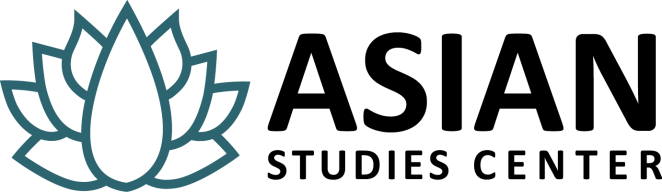 POSITION DESCRIPTIONSTUDENT GLOBAL AMBASSADOR | Asian Studies Center$12.00/hour for ten hours a week, about 13 weeks per semesterThe Asian Studies Center (ASC) invites applications for the ASC Student Global Ambassador. Each applicant must be a currently enrolled Asian Studies certificate student or be planning on becoming an Asian Studies certificate student at the beginning of their internship year and must exhibit outstanding ability (QPA of 3.0 or above). The recipient of the fellowship will be required to work ten hours per week during the fall and spring terms of the 2023-23 academic year for $12.00/hour. They will assist the ASC Assistant Director for Academic Affairs with recruiting, orientation, and other aspects of the undergraduate programs of the Asian Studies Center. Work hours will vary depending on the University schedule for recruitment events. The Ambassador may be asked to work on weekends and evenings. The Ambassador selected must enjoy working with undergraduates and be able to relate to their needs.DUTIESVisit Asia-related language and non-language courses to recruit new certificate students.Participate in recruitment events, including orientation events, international week, and other tabling events.Working with Assistant Director for Academic Affairs, Ambassador will work with language departments and student organizationsOversee the language partnership program, including matching students with language partners.Development and weekly creation of a digital newsletter publicizing ASC activities and programsWork with Global Hub and other UCIS wide recruitment PRIMARY REQUIREMENTSProficiency in English (oral and written expression is especially important)Significant progress towards completion of the certificate in Asian StudiesAbility to address large groups effectivelyAbility to relate to undergraduate students (previous work with undergraduates is a plus)Self -starter who can multi-taskPREFERRED QUALIFICATIONSStudy abroad experience, especially in Asian countriesMulti-disciplinary knowledge of Asian countriesCOMPENSATIONStudent Ambassador will receive $12.00 an hour at 10 hours a week, 13 weeks to a semester. TO APPLYEmail asia@pitt.edu for information about how to apply for this positionDEADLINE for receipt of application materials is MONDAY, June 13, 2022.